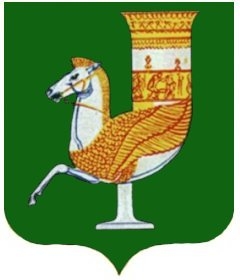 П О С Т А Н О В Л Е Н И Е АДМИНИСТРАЦИИ   МУНИЦИПАЛЬНОГО  ОБРАЗОВАНИЯ «КРАСНОГВАРДЕЙСКИЙ  РАЙОН»От 20.04.2022г. № 332 с. КрасногвардейскоеОб утверждении Краткосрочного плана реализации Республиканской программы капитального ремонта общего имущества в многоквартирных  домах на 2023-2025  годы  в МО «Красногвардейский  район»В соответствии с постановлением Кабинета Министров Республики Адыгея  от  22.11.2013 г. №277 «О  Порядке  утверждения  краткосрочных  планов  реализации  Республиканской  программы  капитального  ремонта  общего  имущества  в  многоквартирных  домах»,   руководствуясь Уставом МО «Красногвардейский  район»ПОСТАНОВЛЯЮ:	1.Утвердить Краткосрочный план реализации Республиканской программы капитального ремонта общего имущества в многоквартирных  домах на 2023-2025  годы  в МО «Красногвардейский  район (приложение №1).	2.Утвердить Перечень многоквартирных домов, включенных в краткосрочный план реализации  Республиканской программы капитального ремонта общего имущества в многоквартирных домах на 2023 – 2025 годы в МО «Красногвардейский район» (приложение №2).3.Контроль  за  исполнением  настоящего  постановления  возложить на заместителя главы   администрации  МО «Красногвардейский район» по вопросам строительства, ЖКХ, ТЭК, связи, транспорта, архитектуры, благоустройства и охраны окружающей среды.4. Опубликовать настоящее постановление в районной газете «Дружба» и разместить на официальном сайте органов местного самоуправления МО «Красногвардейский район» в сети «Интернет».5.Настоящее  постановление  вступает  в  силу  с момента его  подписания.И. о. главы МО «Красногвардейский район»                                                 А.А. ЕршовПриложение №1к постановлению администрацииМО «Красногвардейский район»от 20.04.2022г. № 332 Краткосрочный план реализации Республиканской программы капитального ремонта общего имущества в многоквартирных  домах на 2023-2025  годы  в МО «Красногвардейский  район»Управляющий делами администрацииМО «Красногвардейский район»  -начальник  общего отдела                                                                                                                                    А.А. КатбамбетовПриложение №2                                                                                                                                                              к постановлению администрации                                                                              МО «Красногвардейский район»                                                                                                                                                                                                                                                                                    от 20.04.2022г. № 332 Перечень многоквартирных домов, включенных в краткосрочный план реализации  Республиканской программы капитального ремонта общего имущества в многоквартирных домах на 2023 – 2025 годы в МО «Красногвардейский район»Управляющий делами администрацииМО «Красногвардейский район»  -начальник  общего отдела                                                                                                                                    А.А. КатбамбетовАдрес  многоквартирного  дома (далее – МКД)ГодГодМатериал стенКоличество этажейКоличество подъездовКоличество квартирОбщая площадь МКД, всего (кв.м.)Площадь помещений МКДПлощадь помещений МКДПлощадь помещений МКДПлощадь помещений МКДКоличество  жителей, зарегистрированных  в МКД  на  дату  утверждения  краткосрочного  плана (человек)Стоимость  капитального  ремонтаСтоимость  капитального  ремонтаСтоимость  капитального  ремонтаСтоимость  капитального  ремонтаПлановая дата завершения  работ (год)Адрес  многоквартирного  дома (далее – МКД)Год  постройки МКДзавершение  последнего  капитального  ремонтаМатериал стенКоличество этажейКоличество подъездовКоличество квартирОбщая площадь МКД, всего (кв.м.)всего (кв.м.)всего (кв.м.)в том числе жилых помещений, находящихся   в  собственности   граждан (кв.м.)в том числе жилых помещений, находящихся   в  собственности   граждан (кв.м.)Количество  жителей, зарегистрированных  в МКД  на  дату  утверждения  краткосрочного  плана (человек)всего (рублей)в  том  числев  том  числев  том  числеПлановая дата завершения  работ (год)Адрес  многоквартирного  дома (далее – МКД)Год  постройки МКДзавершение  последнего  капитального  ремонтаМатериал стенКоличество этажейКоличество подъездовКоличество квартирОбщая площадь МКД, всего (кв.м.)всего (кв.м.)всего (кв.м.)в том числе жилых помещений, находящихся   в  собственности   граждан (кв.м.)в том числе жилых помещений, находящихся   в  собственности   граждан (кв.м.)Количество  жителей, зарегистрированных  в МКД  на  дату  утверждения  краткосрочного  плана (человек)всего (рублей)за  счет средств республиканского бюджета Республики Адыгеяза счет  средств местного бюджета (рублей)за счет средств собственников помещений в МКД (рублей)Плановая дата завершения  работ (год)12345678991010111213141516Муниципальное  образование «Красногвардейский  район»Муниципальное  образование «Красногвардейский  район»Муниципальное  образование «Красногвардейский  район»Муниципальное  образование «Красногвардейский  район»Муниципальное  образование «Красногвардейский  район»Муниципальное  образование «Красногвардейский  район»Муниципальное  образование «Красногвардейский  район»Муниципальное  образование «Красногвардейский  район»Муниципальное  образование «Красногвардейский  район»Муниципальное  образование «Красногвардейский  район»Муниципальное  образование «Красногвардейский  район»Муниципальное  образование «Красногвардейский  район»Муниципальное  образование «Красногвардейский  район»Муниципальное  образование «Красногвардейский  район»Муниципальное  образование «Красногвардейский  район»Муниципальное  образование «Красногвардейский  район»Муниципальное  образование «Красногвардейский  район»Муниципальное  образование «Красногвардейский  район»Итого по муниципальному образованию «Красногвардейский  район»Итого по муниципальному образованию «Красногвардейский  район»Итого по муниципальному образованию «Красногвардейский  район»Итого по муниципальному образованию «Красногвардейский  район»Итого по муниципальному образованию «Красногвардейский  район»Итого по муниципальному образованию «Красногвардейский  район»1.а. Хатукай, ул. Первомайская, 131973-кирпич2122617,4617,4617,4617,4611,2-----декабрь 20232. а. Хатукай ул. Первомайская, 61981-кирпич2318860860860860854-----декабрь 20233. а. Хатукай, ул. Пионерская, 31981-панельные2212602,5602,5602,5602,5583,8-----декабрь 20244. а. Хатукай, ул. 
Мира, 61972-кирпич2216630,32630,32630,32630,32626,77-----декабрь 20245. с.Красногвардейское, Первомайская, 361977-кирпич332310211021913,1913,1840,3-----декабрь 20256. а. Хатукай, ул. 
Мира, 121968-кирпич2216640640640640630,5-----декабрь 2025Адрес многоквартирного  домаСтоимость  капитального  ремонта  всего (рублей)Виды ремонта, установленные  частью 1 статьи 166 ЖК РФВиды ремонта, установленные  частью 1 статьи 166 ЖК РФВиды ремонта, установленные  частью 1 статьи 166 ЖК РФВиды ремонта, установленные  частью 1 статьи 166 ЖК РФВиды ремонта, установленные  частью 1 статьи 166 ЖК РФВиды ремонта, установленные  частью 1 статьи 166 ЖК РФВиды ремонта, установленные  частью 1 статьи 166 ЖК РФВиды ремонта, установленные  частью 1 статьи 166 ЖК РФВиды ремонта, установленные  частью 1 статьи 166 ЖК РФВиды ремонта, установленные  частью 1 статьи 166 ЖК РФВиды ремонта, установленные  частью 1 статьи 166 ЖК РФВиды  ремонта, установленные нормативным правовым актов РАВиды  ремонта, установленные нормативным правовым актов РАВиды  ремонта, установленные нормативным правовым актов РАВиды  ремонта, установленные нормативным правовым актов РААдрес многоквартирного  домаСтоимость  капитального  ремонта  всего (рублей)ремонт внутридомовых  инженерных систем(руб.)ремонт или замена лифтового оборудованияремонт или замена лифтового оборудованияремонт крыширемонт крыширемонт подвальных помещенийремонт подвальных помещенийремонт фасадаремонт фасадаремонт фундаментаремонт фундаментаутепление фасадов (руб.)переустройство невентилируемой  крыши на вентилируемую крышу, устройство выходов на  кровлю (руб.)установка коллективных (общедомовых) приборов  учета  и  узлов управления (руб.)другие виды (руб.)Адрес многоквартирного  домаСтоимость  капитального  ремонта  всего (рублей)ремонт внутридомовых  инженерных систем(руб.)единицрублейкв.м.руб.кв.м.руб.кв.м.руб.куб.м.руб.утепление фасадов (руб.)переустройство невентилируемой  крыши на вентилируемую крышу, устройство выходов на  кровлю (руб.)установка коллективных (общедомовых) приборов  учета  и  узлов управления (руб.)другие виды (руб.)1.а. Хатукай, ул. Первомайская, 132. а. Хатукай ул. Первомайская, 63. а. Хатукай, ул. Пионерская, 34. а. Хатукай, ул. 
Мира, 65. с.Красногвардейское, Первомайская, 366. а. Хатукай, ул. 
Мира, 12